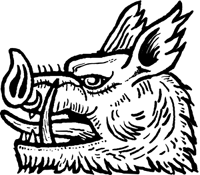 EVERSHOLT PARISH COUNCILNOTICE OF MEETING OF PARISH COUNCILI hereby give you notice that the meeting of the Council of the above named Parish will be held in the Village Hall, Eversholt on Tuesday 26th April 2016 at 7.30pm.All members of the Council are hereby summoned to attend for the purpose of considering and resolving upon the business to be transacted at the meeting as set out hereunder.  Members of the public and press are invited to attend.AGENDA1.	Apologies for absence	1.1	Parish Cllr vacancy2.	Declaration of interests3.	To approve the minutes of the Parish Council meeting held on 29th March 20164.	Matters Arising5.	Reports5.1	Central Beds Councillor – Cllr Budge Wells6.	Public Forum7.	Finance	7.1	Bank Balances:7.2	To approve payment of the following:	7.3	Other finance matters:7.3.1	Budget Report7.3.2	About Eversholt – printing costs		7.3.3	Audit 2015/16		7.3.4	Aon insurance renewal		7.3.5	Precept - £4,644 received8.	Planning:		8.1	Planning Applications:8.2.1	CB/16/01206/FULL – Bartons Lodge, Berry End – remodel Bartons Lodge through a number of extensions and internal reconfiguration.  These include: An extension to the north-west elevation of the T shaped building; An extension to the south-west elevation of the swimming pool building; An extension to create a study and link connecting the swimming pool building and Lodge; An extension to the north-east elevation (internal courtyard) to create an entrance; An extension to the north-east elevation to create an entrance	8.2	Other Planning Matters9.	Highways and related matters	9.1	Highway Representative Report9.1.1	Review of C100 - improved signage and road markings		9.1.2	Speedwatch Scheme10.	Other Village matters	10.1	Broadband	10.2	Recreation Ground ownership		10.2.1	Registration of the land10.3	Village/Parish Plans10.4	Tri For Life10.5	Annual Parish Council Meeting – election of Chairman and Vice Chairman - 31st May 	7pm10.6	Annual Meeting of the Parish 31st May 8pm – format and invites to be agreed10.7	Beds Police – news release11.	Parish Council administration	11.1	Complaints Procedure	11.2	Data Protection Policy12.	Village Committees - Representatives Reports13.	Leaflets etc:  CPRE Minutes of Annual General Meeting April 2015, CPRE Income and Expenditure Account info, CPRE Living Countryside Awards letter, CPRE Trustees Report 2015, CPRE Treasurers Report 23rd April 2016, Countryside Voice14.	Date and place of next meeting:		Annual Parish Council Meeting						Tuesday 31st May 2016						7.00pm Village Hall, Eversholt						Annual Meeting of the Parish						Tuesday 31st May 2016						8.00pm Village Hall, EversholtMrs Karen BarkerClerk to the Parish Council8  CloseBedfordshireMK17 9QS Tel:01525 290458Clerk: …Karen Barker…………  Date: …….20/04/16 ………..EVERSHOLT PARISH COUNCILNOTICE OF ANNUAL MEETING OF PARISH COUNCILI hereby give you notice that the meeting of the Council of the above named Parish will be held in the Village Hall, Eversholt on Tuesday 31st May 2016 at 7.00pm.All members of the Council are hereby summoned to attend for the purpose of considering and resolving upon the business to be transacted at the meeting as set out hereunder.  Members of the public and press are invited to attend.AGENDA1.	Election of Chair and Vice Chair2.	Apologies for absence	2.1	Parish Cllr vacancy3.	Declaration of interests4.	To approve the minutes of the Parish Council meeting held on 26th April 20165.	Matters Arising6.	Reports6.1	Central Beds Councillor – Cllr Budge Wells7.	Public Forum8.	Finance	8.1	Bank Balances:8.2	To approve payment of the following:	8.3	Other finance matters:8.3.1	Budget Report8.3.2	About Eversholt – printing costs	8.3.2.1	Advertising income received to date		8.3.3	Audit 2015/16 – Accounts Year Ending 31st March 2016 for approval9.	Planning:		9.1	Planning Applications:		9.1.1	CB/16/01478/FULL – The Coach House, Witts End – replacement dwelling9.1.2	CB/16/01905/FULL – East Cottage, 10 Higher Rads End – two storey side extension to replace conservatory. New front porch and alterationsCB/16/01861/FULL – Church Farm, Church End – ground and first floor extensions, removal of small outbuilding and internal alterations	9.2	Other Planning Matters9.2.1	Falcons Field, Lower Rads End - new enforcement case openedNon compliance with approved plans - CB/15/01232/PAAD		9.2.2	CB/15/02925/FULL – Site at land adj to Charnbury House, Tingrith Road			Appeal APP/P0240/W/16/314778710.	Highways and related matters	10.1	Highway Representative Report10.1.1	Review of C100 - improved signage and road markings		10.1.2	Speedwatch Scheme11.	Other Village matters	11.1	Broadband	11.2	Recreation Ground ownership		11.2.1	Registration of the land11.3	Village/Parish Plans11.4	Tri For Life12.	Village Committees - Representatives Reports13.	Leaflets etc:  Fields in Trust – Centenary Fields letter, Girlguiding info, Clerks and Councils Direct, Central Beds Highways newsletter14.	Date and place of next meeting:		Parish Council Meeting						Tuesday 28th June 2016						7.30pm Village Hall, EversholtMrs Karen BarkerClerk to the Parish Council8  CloseBedfordshireMK17 9QS Tel:01525 290458Clerk: …Karen Barker…………  Date: …….26/05/16 ………..EVERSHOLT PARISH COUNCILANNUAL MEETING OF THE PARISHTuesday 31st May 2016 at 8.00pm in the Village Hall, EversholtAGENDA1.	Apologies for absence2.	Minutes of the Annual Meeting of the Parish 26th May 20153.	Matters arising4.	Cllr M Gabrys - Report of Parish Council Chair5.	Councillor B Wells – Central Beds Report6.	Representatives from Village Organisations	6.1	Church	6.2	Parochial Charity	6.3	Swimming Pool	6.4	Village Hall	6.5	Website	6.6	Cricket Club	6.7	Tennis Club7.	Public ParticipationSigned: …… Karen Barker ……………Mrs K BarkerClerk to the Parish Council8  CloseBedsMK17 9QSEVERSHOLT PARISH COUNCILNOTICE OF MEETING OF PARISH COUNCILI hereby give you notice that the meeting of the Council of the above named Parish will be held in the Village Hall, Eversholt on Tuesday 28th June 2016 at 7.30pm.All members of the Council are hereby summoned to attend for the purpose of considering and resolving upon the business to be transacted at the meeting as set out hereunder.  Members of the public and press are invited to attend.AGENDA1.	Apologies for absence	1.1	Parish Cllr vacancy2.	Declaration of interests3.	To approve the minutes of the Parish Council meeting held on 31st May 20164.	Matters Arising5.	Reports and Representations5.1	Central Beds Councillor – Cllr Budge Wells5.2	Rae Levene – Recreation Ground Lease6.	Public Forum7.	Finance	7.1	Bank Balances:7.2	To approve payment of the following:	7.3	Other finance matters:7.3.1	Budget Report7.3.2	About Eversholt – printing costs7.3.3	Internal audit report8.	Planning:		8.1	Planning Applications:8.1.1	CB/16/02034/VOC – Builders Yard, Higher Rads End – variation of condition 3 to be removed.  Condition 5 to be varied to state that the 2 metre high close boarded fence should be erected along the rear boundary of the barn with 18 Higher Rads End		8.1.2	CB/16/02497/FULL – Caxton House, Tingrith Road – single storey rear 			extension	8.2	Other Planning Matters8.2.1	Land off A5 at Checkley Wood Farm, Watling Street – Installation of a single wind turbine8.2.2	Builders Yard, Higher Rads End		8.2.3	Local Plan9.	Highways and related matters	9.1	Highway Representative Report9.1.1	Review of C100 - improved signage and road markings		9.1.2	Speedwatch Scheme		9.1.3	Old Water End sign10.	Other Village matters	10.1	Broadband	10.2	Recreation Ground ownership		10.2.1	Registration of the land10.3	Village/Parish Plans10.4	Tri For Life10.5	Parish Council website10.6	Central Beds Council website11	Village Committees - Representatives Reports12.	Leaflets etc:  None received13.	Date and place of next meeting:		Parish Council Meeting						Tuesday 26th July 2016						7.30pm Village Hall, EversholtMrs Karen BarkerClerk to the Parish Council8  CloseBedfordshireMK17 9QS Tel:01525 290458Clerk: …Karen Barker…………  Date: …….24/06/16 ………..EVERSHOLT PARISH COUNCILNOTICE OF MEETING OF PARISH COUNCILI hereby give you notice that the meeting of the Council of the above named Parish will be held in the Village Hall, Eversholt on Tuesday 26th July 2016 at 7.00pm.All members of the Council are hereby summoned to attend for the purpose of considering and resolving upon the business to be transacted at the meeting as set out hereunder.  Members of the public and press are invited to attend.AGENDA1.	Apologies for absence	1.1	Parish Councillor vacancy2.	Declaration of interests3.	To approve the minutes of the Parish Council meeting held on 28th June 20164.	Matters Arising5.	Reports and Representations5.1	Central Beds Councillor – Cllr Budge Wells6.	Public Forum7.	Finance	7.1	Bank Balances:7.2	To approve payment of the following:	7.3	Other finance matters:7.3.1	Budget Report7.3.2	About Eversholt – printing costs7.3.3	Internal audit report	7.3.3.1	Internal Controls Councillor	7.3.3.2	Financial Regulations – updated version7.3.4	CiLCA - Clerk8.	Planning:		8.1	Planning Applications:		8.1.1	CB/16/03006/FULL – 69 Brook End – conservatory to rear elevation8.1.2	CB/16/02956/FULL – 7 Tingrith Road – double storey side extension, single storey rear extension and loft conversion with front and rear dormers8.1.3	CB/16/03194/FULL – 5 Higher Rads End – raise pitch roof to make first floor.  Part two storey, part single storey rear extension and front porch	8.2	Other Planning Matters8.2.1	Land off A5 at Checkley Wood Farm, Watling Street – Installation of a single wind turbine8.2.2	CB/16/02034/VOC – Builders Yard, Higher Rads End - refused9.	Highways and related matters	9.1	Highway Representative Report9.1.1	Water End – speed limit reduction and signage – progress		9.1.2	Speedwatch Scheme10.	Other Village matters	10.1	Broadband	10.2	Recreation Ground - registration of the land10.3	Village/Parish Plans10.4	Rural Policing North Beds Contacts – for information10.5	Town and Parish Council Conference	10.6	Local Plan - Consultation on the technical site assessment11	Village Committees - Representatives Reports12.	Leaflets etc: CPRE Bedfordshire Matters, Clerks and Councils Direct, Central Beds Highways Summer 201613.	Parish Council website - upgrading14.	Tri For Life15.	Date and place of next meeting:		Parish Council Meeting						Tuesday 27th September 2016						7.30pm Village Hall, EversholtMrs Karen Barker CiLCAClerk to the Parish Council8  CloseBedfordshireMK17 9QS Tel:01525 290458Clerk: …Karen Barker…………  Date: …….22/07/16 ………..EVERSHOLT PARISH COUNCILNOTICE OF MEETING OF PARISH COUNCILI hereby give you notice that the meeting of the Council of the above named Parish will be held in the Village Hall, Eversholt on Monday 1st August 2016 at 7.30pm.All members of the Council are hereby summoned to attend for the purpose of considering and resolving upon the business to be transacted at the meeting as set out hereunder.  Members of the public and press are invited to attend.AGENDA1.	Apologies for absence2.	Declaration of interests3.	Public Forum4.	Review of planning application following Parish Council meeting of 26th July 20164.1	CB/16/02956/FULL – 7 Tingrith Road – double storey side extension, single storey rear extension and loft conversion with front and rear dormers5.	Date and place of next meeting:		Parish Council Meeting						Tuesday 27th September 2016						7.30pm Village Hall, EversholtMrs Karen Barker CiLCAClerk to the Parish Council8  CloseBedfordshireMK17 9QS Tel:01525 290458Clerk: …Karen Barker…………  Date: …….28/07/16 ………..EVERSHOLT PARISH COUNCILNOTICE OF MEETING OF PARISH COUNCILI hereby give you notice that the meeting of the Council of the above named Parish will be held in the Village Hall, Eversholt on Tuesday 27th September 2016 at 7.30pm.All members of the Council are hereby summoned to attend for the purpose of considering and resolving upon the business to be transacted at the meeting as set out hereunder.  Members of the public and press are invited to attend.AGENDA1.	Apologies for absence	1.1	Parish Councillor vacancy x 2 - cooptions2.	Declaration of interests3.	To approve the minutes of the Parish Council meeting held on 26th July and 1st August 20164.	Matters Arising5.	Reports and Representations5.1	Central Beds Councillor – Cllr Budge Wells6.	Public Forum7.	Finance	7.1	Bank Balances:7.2	To approve payment of the following:	7.3	Other finance matters:7.3.1	Budget Report7.3.2	About Eversholt – printing7.3.3	Internal audit report	7.3.3.1	Financial Regulations – updated version7.3.4	External Audit8.	Planning:		8.1	Planning Applications:		8.1.1	CB/16/03698/LB – CB/16/03695/FULL - Witts End Close, Witts End – Listed 			building: single storey rear extension		8.1.2	CB/16/03184/FULL – 20 Witts End – single storey rear extension8.1.3	CB/16/03973/FULL – Water End Farm, New Water End – re-submission of full planning application (Ref: CB/13/0157/FULL) for the proposed construction of granny annex and replacement garage	8.2	Other Planning Matters		8.2.1	Builders Yard, Higher Rads End – enforcement case		8.2.2	7 Tingrith Road – amendments9.	Highways and related matters	9.1	Highway Representative Report9.1.1	Water End – speed limit reduction and signage – progress		9.1.2	Speedwatch Scheme10.	Other Village matters	10.1	Broadband	10.2	Recreation Ground - registration of the land10.3	Village/Parish Plans	10.3.1	Meeting with Neighbourhood Involvement Officer - update10.4	Tri For Life - update	10.5	Telephone Box – Higher Rads End	10.6	Christmas Tree11	Village Committees - Representatives Reports12.	Leaflets etc: Flittabus letter, Clerks and Councils Direct, Countryside Voice, Marie Curie letter, Bulbs catalogue, Central Beds Highways info leaflet, Glasdon leaflet, HAGS play equipment13.	Date and place of next meeting:		Parish Council Meeting						Tuesday 25th October 2016						7.30pm Village Hall, EversholtMrs Karen Barker CiLCAClerk to the Parish Council8  CloseBedfordshireMK17 9QS Tel:01525 290458Clerk: …Karen Barker…………  Date: …….22/09/16 ………..EVERSHOLT PARISH COUNCILNOTICE OF MEETING OF PARISH COUNCILI hereby give you notice that the meeting of the Council of the above named Parish will be held in the Village Hall, Eversholt on Tuesday 25th October 2016 at 7.30pm.All members of the Council are hereby summoned to attend for the purpose of considering and resolving upon the business to be transacted at the meeting as set out hereunder.  Members of the public and press are invited to attend.AGENDA1.	Apologies for absence2.	Declaration of interests3.	To approve the minutes of the Parish Council meeting held on 27th September 20164.	Matters Arising5.	Reports and Representations5.1	Central Beds Councillor – Cllr Budge Wells5.2	Jemma McLean – Community Development Officer CBC – Neighbourhood Planning 	Support5.3	Mike Fayers - Environment and Community Officer – BRCC6.	Public Forum7.	Finance	7.1	Bank Balances:7.2	To approve payment of the following:	7.3	Other finance matters:7.3.1	Budget Report7.3.2	Financial Regulations – updated version7.3.3	Budget Precept 2017/187.3.4	Local Government Finance settlement8.	Planning:		8.1	Planning Applications:		8.1.1	CB/16/03965/FULL – Unit 1, Water End Barns, Water End	8.2	Other Planning Matters		8.2.1	Builders Yard, Higher Rads End – enforcement case9.	Highways and related matters	9.1	Highway Representative Report9.1.1	Water End – speed limit reduction and signage – progress	9.1.1.1	Consultation – 40 mph speed limit, Water End9.1.1.2	CBC Highways Rural Match Fund		9.1.2	Speedwatch Scheme10.	Other Village matters	10.1	Broadband	10.2	Recreation Ground - registration of the land10.3	Neighbourhood Plans10.4	Local Plan Consultation – closing date 1st November	Community Planning event – 8th December Woburn Village Hall 2.30 – 7.3010.5	Green Man developments	10.6	Christmas Tree lights11	Village Committees - Representatives Reports12.	Leaflets etc: 13.	Date and place of next meeting:		Parish Council Meeting						Tuesday 29th November 2016						7.30pm Village Hall, EversholtMrs Karen Barker CiLCAClerk to the Parish Council8  CloseBedfordshireMK17 9QS Tel:01525 290458Clerk: …Karen Barker…………  Date: …….20/10/16 ………..EVERSHOLT PARISH COUNCILNOTICE OF MEETING OF PARISH COUNCILI hereby give you notice that the meeting of the Council of the above named Parish will be held in the Village Hall, Eversholt on Tuesday 29th November 2016 at 7.30pm.All members of the Council are hereby summoned to attend for the purpose of considering and resolving upon the business to be transacted at the meeting as set out hereunder.  Members of the public and press are invited to attend.AGENDA1.	Apologies for absence2.	Declaration of interests3.	To approve the minutes of the Parish Council meeting held on 25th October 20164.	Matters Arising5.	Reports and Representations5.1	Central Beds Councillor – Cllr Budge Wells6.	Public Forum7.	Finance	7.1	Bank Balances:7.2	To approve payment of the following:	7.3	Other finance matters:7.3.1	Budget Report7.3.2	Financial Regulations – updated version7.3.3	Budget Precept 2017/18 for consideration and approval8.	Planning:		8.1	Planning Applications:8.1.1	CB/16/04883/FULL and CB/04884/LB – Church Farm, Church End – basement, ground and first floor extensions including the demolition of a small outbuilding and internal alterations8.1.2	CB/16/05306/FULL – 1 Ivy Cottages, Witts End – internal alterations and a single storey rear extension8.1.3	CB/16/05457/FULL – The Paddock, Higher Rads End – demolition of existing storage building and erection of office building, secure container, fencing and gates	8.2	Other Planning Matters		8.2.1	Builders Yard, Higher Rads End – enforcement case		8.2.2	Falcon Field Tree House		8.2.3	The Old Piggery		8.2.4	The Paddock9.	Highways and related matters	9.1	Highway Representative Report9.1.1	Water End – speed limit reduction and signage – progress	9.1.1.1	40 mph speed limit, Water End – response from Highways9.1.1.2	CBC Highways Rural Match Fund			9.1.1.3	Old Water End Sign – re-siting10.	Other Village matters	10.1	Broadband	10.2	Recreation Ground - registration of the land10.3	Neighbourhood Plans10.4	Local Plan – Community Planning event – 8th December Woburn Village Hall 2.30 – 7.30	10.5	Christmas Tree lights	10.6	Dog Bin	10.7	Village Email	10.8	Swimming Pool lease11	Village Committees - Representatives Reports12.	Leaflets etc: War Memorials Trust Bulletin, BRCC Yearbook 2016, Clerks and Councils Direct, Online playgrounds, Post referendum message from Vicky Ford – MEP for East of England13.	Date and place of next meeting:		Parish Council Meeting						Tuesday 31st January 2017						7.30pm Village Hall, EversholtMrs Karen Barker CiLCAClerk to the Parish Council8  CloseBedfordshireMK17 9QS Tel:01525 290458Clerk: …Karen Barker…………  Date: …….24/11/16 ………..EVERSHOLT PARISH COUNCILNOTICE OF MEETING OF PARISH COUNCILI hereby give you notice that the meeting of the Council of the above named Parish will be held in the Village Hall, Eversholt on Tuesday 31st January 2017 at 7.30pm.All members of the Council are hereby summoned to attend for the purpose of considering and resolving upon the business to be transacted at the meeting as set out hereunder.  Members of the public and press are invited to attend.AGENDA1.	Apologies for absence2.	Declaration of interests3.	To approve the minutes of the Parish Council meeting held on 29th November 20164.	Matters Arising5.	Reports and Representations5.1	Central Beds Councillor – Cllr Budge Wells6.	Public Forum7.	Finance	7.1	Bank Balances:7.2	To approve payment of the following:	7.3	Other finance matters:7.3.1	Budget Report8.	Parish Council Administration8.1	Review of Standing Orders/Financial Regulations – updated version/Risk Assessment/Asset Register	8.2	Register of Interests forms 9.	Planning:		9.1	Planning Applications: None	9.2	Other Planning Matters		9.2.1	Builders Yard, Higher Rads End – enforcement case		9.2.2	Falcon Field Tree House9.2.3	Planning checklist template10.	Highways and related matters	10.1	Highway Representative Report10.1.1	Water End – speed limit reduction and signage – progress11.	Other Village matters	11.1	Broadband - update	11.2	Recreation Ground - registration of the land11.3	Neighbourhood Planning11.4	Notice Boards12	Village Committees - Representatives Reports	12.1	Parochial Charity - Village Agent13.	Leaflets etc: Clerks and Councils Direct, Bedfordshire Matters, Countryside Voice14.	Date and place of next meeting:		Parish Council Meeting						Tuesday 28th February 2017						7.30pm Village Hall, EversholtMrs Karen Barker CiLCAClerk to the Parish Council8  CloseBedfordshireMK17 9QS Tel:01525 290458Clerk: …Karen Barker…………  Date: …….26/01/16 ………..EVERSHOLT PARISH COUNCILNOTICE OF MEETING OF PARISH COUNCILI hereby give you notice that the meeting of the Council of the above named Parish will be held in the Village Hall, Eversholt on Tuesday 28th February 2017 at 7.30pm.All members of the Council are hereby summoned to attend for the purpose of considering and resolving upon the business to be transacted at the meeting as set out hereunder.  Members of the public and press are invited to attend.AGENDA1.	Apologies for absence2.	Declaration of interests3.	To approve the minutes of the Parish Council meeting held on 31st January 20174.	Matters Arising5.	Reports and Representations5.1	Central Beds Councillor – Cllr Budge Wells6.	Public Forum7.	Finance	7.1	Bank Balances:7.2	To approve payment of the following:	7.3	Other finance matters:7.3.1	Budget Report7.3.2	Approval of monthly accounts8.	Planning:		8.1	Planning Applications:8.1.1	CB/17/00734/FULL – 7 Tingrith Road – two storey side extension, single storey rear extension and loft conversion with front and rear dormers.	8.2	Other Planning Matters		8.2.1	Builders Yard, Higher Rads End – enforcement case			CB/16/02034/VOC - appeal allowed and permission granted8.2.2	Falcon Field Tree House8.2.3	Old Piggery – Higher Rads End8.2.4	Planning checklist template9.	Highways and related matters	9.1	Highway Representative Report9.1.1	Water End – speed limit reduction and signage – progress10.	Other Village matters	10.1	Broadband - update	10.2	Recreation Ground - registration of the land - update10.3	Neighbourhood Planning and Green Infrastructure10.4	Notice Boards10.5	Village email10.6	Beds Police – Community Priority Setting Meeting11	Village Committees - Representatives Reports12.	Leaflets etc: Clerks and Councils Direct, Bedfordshire Matters, Countryside Voice13.	Date and place of next meeting:		Parish Council Meeting						Tuesday 28th March 2017						7.30pm Village Hall, EversholtMrs Karen Barker CiLCAClerk to the Parish Council8  CloseBedfordshireMK17 9QS Tel:01525 290458Clerk: …Karen Barker…………  Date: …….23/02/16 ………..EVERSHOLT PARISH COUNCILNOTICE OF MEETING OF PARISH COUNCILI hereby give you notice that the meeting of the Council of the above named Parish will be held in the Village Hall, Eversholt on Tuesday 28th March 2017 at 7.30pm.All members of the Council are hereby summoned to attend for the purpose of considering and resolving upon the business to be transacted at the meeting as set out hereunder.  Members of the public and press are invited to attend.AGENDA1.	Apologies for absence2.	Declaration of interests3.	To approve the minutes of the Parish Council meeting held on 28th February 20174.	Matters Arising5.	Reports and Representations5.1	Central Beds Councillor – Cllr Budge Wells6.	Public Forum7.	Finance	7.1	Bank Balances:7.2	To approve payment of the following:	7.3	Other finance matters:7.3.1	Budget Report7.3.2	Approval of monthly accounts		7.3.3	Internal Audit review		7.3.4	Audit 2016/17		7.3.5	Parish Precepts – NALC letter8.	Planning:		8.1	Planning Applications:8.1.1	CB/17/01177/FULL – 7 Higher Rads End - erection of two rear pitched roof extensions with one extension including a first floor	8.2	Other Planning Matters8.2.1	Falcon Field Tree House8.2.2	Planning checklist template		8.2.3	Land adjacent to Chestnut Cottage, Witts End – planning enforcement9.	Highways and related matters	9.1	Highway Representative Report9.1.1	Water End – speed limit reduction and signage – progress	9.2	Footpaths and Bridleways10.	Other Village matters	10.1	Broadband - update	10.2	Recreation Ground - registration of the land – update		10.2.1	Culvert10.3	Neighbourhood Planning10.4	Notice Boards - keys10.5	Village email10.6	Beds Police – Community Priority Setting Meeting - report10.7	Annual Meeting of the Parish – date to be agreed (30th May)11	Village Committees - Representatives Reports12.	Leaflets etc: Clerks and Councils Direct, Broxap Brochure, Signs of the Times Brochure13.	Date and place of next meeting:		Parish Council Meeting						Tuesday 25th April 2017						7.30pm Village Hall, EversholtMrs Karen Barker CiLCAClerk to the Parish Council8  CloseBedfordshireMK17 9QS Tel:01525 290458Clerk: …Karen Barker…………  Date: …….23/03/16 ………..Bank AccountAmount £Barclays Current Acct7,725.89Barclays Business Premium Acct3,273.23TOTAL10,999.12Cheque NumberPayeeAmount £100767K Barker – salary110.88100767K Barker – expenses55.78100768HMRC – Clerks Tax27.60100769B Osborne – payroll58.50TOTAL252.76Bank AccountAmount £Barclays Current Acct7,473.13Barclays Business Premium Acct3,273.23TOTAL10,746.36Cheque NumberPayeeAmount £100772K Barker – salary138.50100772K Barker – expenses45.07100773HMRC – Clerks Tax34.60100774John Marshall – Internal Audit45.00TOTAL262.17Bank AccountAmount £Barclays Current Acct6,807.06Barclays Business Premium Acct3,273.23TOTAL10,080.29Cheque NumberPayeeAmount £100775K Barker – salary110.68100775K Barker – expenses39.70100776HMRC – Clerks Tax27.80TOTAL178.18Bank AccountAmount £Barclays Current Acct7,677.61Barclays Business Premium Acct3,273.23TOTAL10,950.84Cheque NumberPayeeAmount £100777K Barker – salary114.44100777K Barker – expenses26.63100778HMRC – Clerks Tax28.60100779CPRE – membership36.00100780B Osborne – payroll60.00100781Atkins Thomson Limited – land registration30.00TOTAL295.67Postdate cheques – August100782K Barker – salary143.20100782K Barker – expenses20.18100783HMRC – Clerks Tax35.60TOTAL198.98Bank AccountAmount £Barclays Current Acct7,379.56Barclays Business Premium Acct3,273.23TOTAL10,652.79Cheque NumberPayeeAmount £100784K Barker – salary114.44100784K Barker – expenses49.31100785HMRC – Clerks Tax28.60100786The Print Cellar182.69TOTAL375.04Bank AccountAmount £Barclays Current Acct6,968.92Barclays Business Premium Acct3,274.05TOTAL10,242.97Cheque NumberPayeeAmount £100787K Barker – salary114.44100787K Barker – expenses23.70100788HMRC – Clerks Tax28.60100789Cllr P Richardson - expenses27.92100790B Osborne – payroll60.00TOTAL254.66Bank AccountAmount £Barclays Current Acct6,678.26Barclays Business Premium Acct3,274.05TOTAL9,952.31Cheque NumberPayeeAmount £100791K Barker – salary143.00100791K Barker – expenses39.28100792HMRC – Clerks Tax35.80100793The Print Cellar – June invoice189.50100794Eversholt  PCC – churchyard maintenance675.00TOTAL1,082.58Cheque NumberPayee (postdated)Amount £100795K Barker – Salary December114.44100795K Barker – Expenses – December20.18100796HMRC – Clerks Tax28.60TOTAL163.22Bank AccountAmount £Barclays Current Acct5,461.06Barclays Business Premium Acct3,274.05TOTAL8,735.11Cheque NumberPayeeAmount £100797K Barker – salary143.00100797K Barker – expenses20.18100798HMRC – Clerks Tax35.80100799Ian Meadows – web domain renewal16.78100800BATPC – affiliation92.00100801Barbara Osborne – payroll60.00TOTAL367.76Bank AccountAmount £Barclays Current Acct5,309.28Barclays Business Premium Acct3,274.05TOTAL8,583.33Cheque NumberPayeeAmount £100802K Barker – salary114.44100802K Barker – expenses27.72100803HMRC – Clerks Tax28.60TOTAL170.76Bank AccountAmount £Barclays Current Acct5,031.32Barclays Business Premium Acct3,274.46TOTAL8,305.78Cheque NumberPayeeAmount £100804K Barker – salary114.44100804K Barker – expenses34.27100805HMRC – Clerks Tax28.60100806Ian Meadows – web domain renewal £16.78 cheque already raised88.78100807The Print Cellar – printing About Eversholt195.00100808Atkins Thomson – registration of Rec600.00TOTAL1,061.09